Ergobaby Designer Series Petunia Pickle Bottom   Carrier, Peaceful Portofino - $40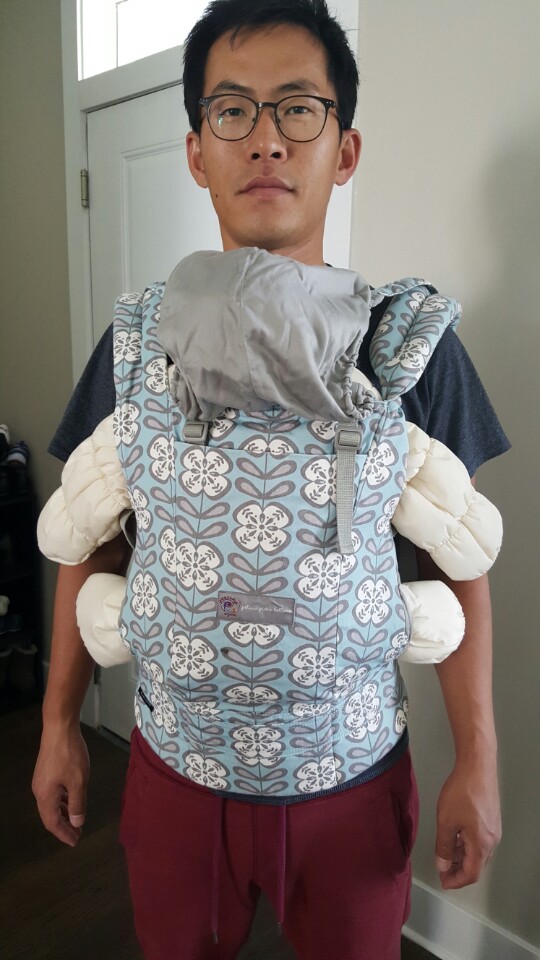 Desk (We have 2) - $12/each                      5-shelf bookcase (We have 2) – $5/each2년전 타겟에서 각 $80에 구입			   2년전 타겟에서 각 $30에 구입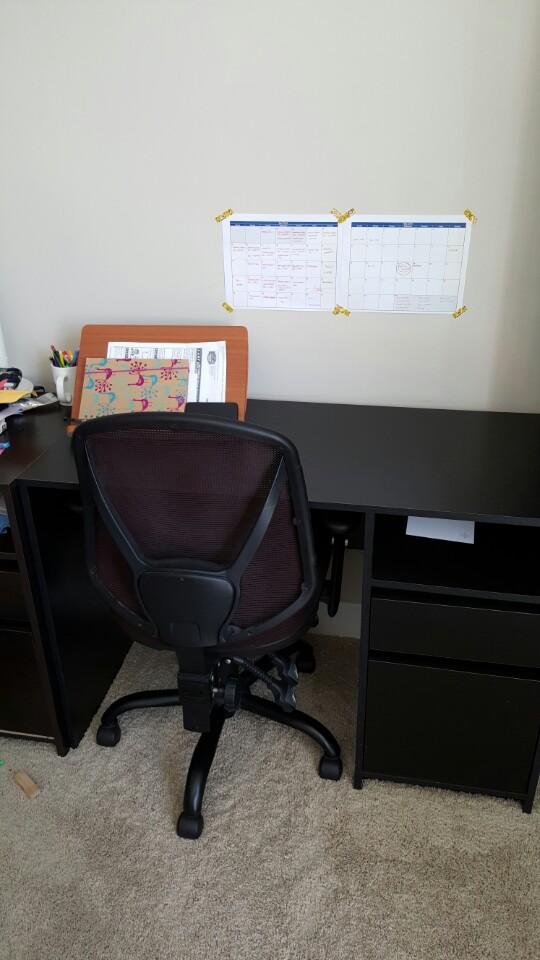 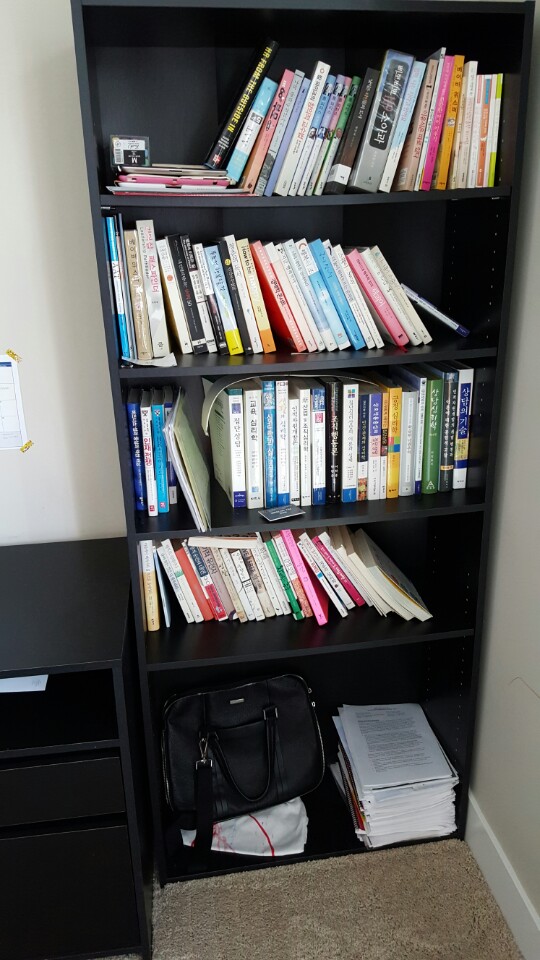 Fisher Price Learning home (Korean+English version bought in Korea) - $15 무료아이가 잘먹는 이유식은 따로 있다 – 1장 찢어짐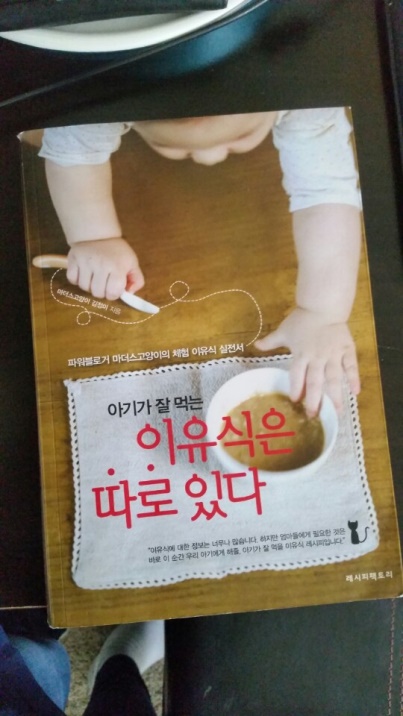 삐뽀삐뽀 이유식 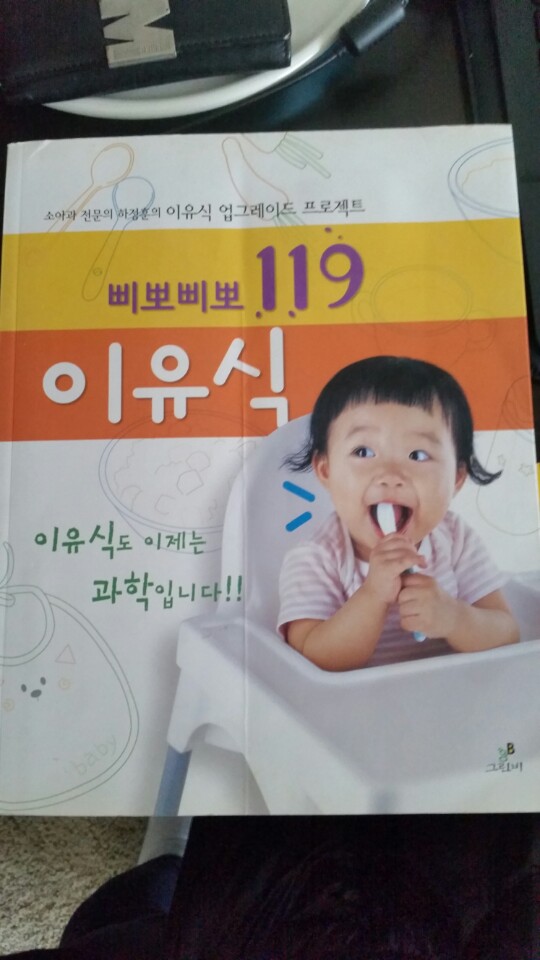 샤워커튼 + 링 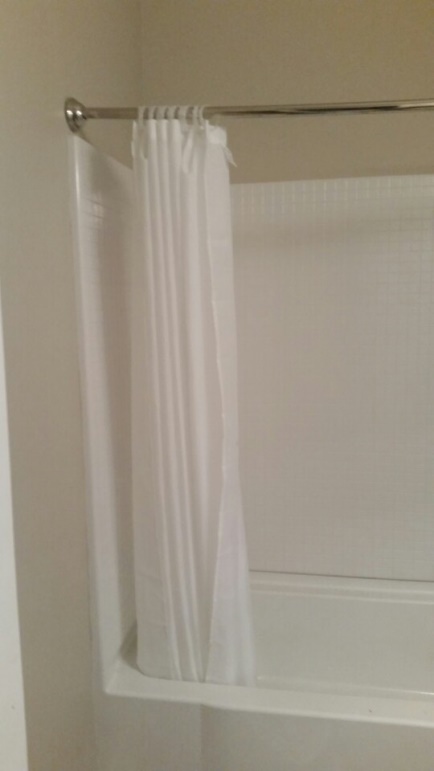 핸드크림- 2개월전 구입. 새것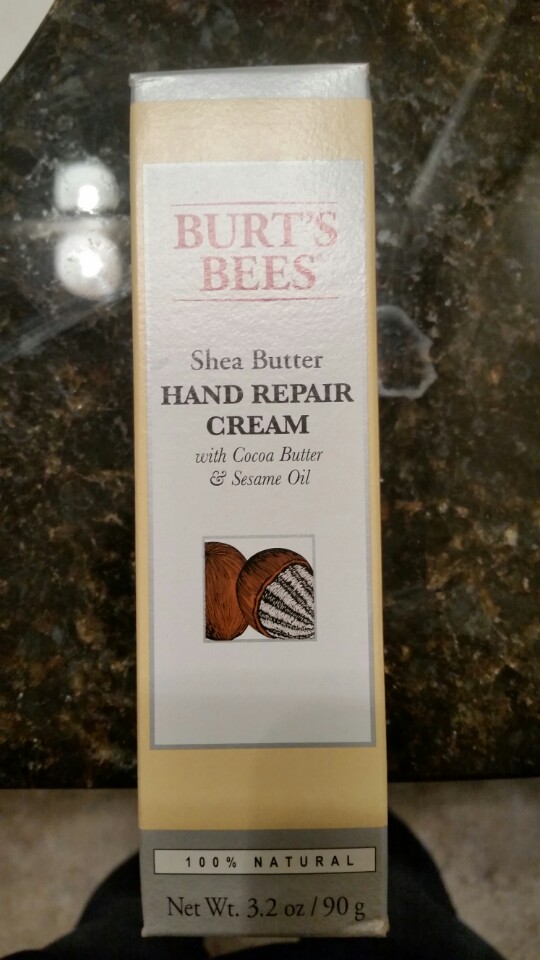 